Table 2 Binding energy for the formation of complex between the compounds and the protease of SARS-CoV-2, against COVID-19Name of the compoundDocked poseΠ InteractionsΠ InteractionsHydrogen Bond InteractionsHydrogen Bond InteractionsBinding affinity (kcal/mol)Name of the compoundDocked poseAmino acidsDistance (Å)Amino acidsDistance (Å)Binding affinity (kcal/mol)Acyclovir, CMPD1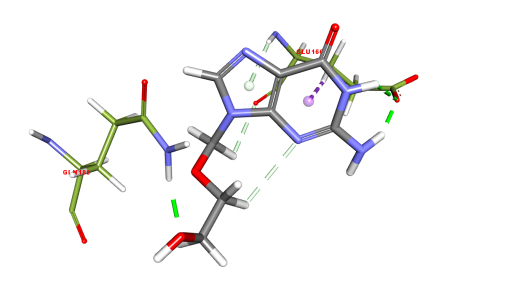 GLU_1663.93GLU_166GLN_1895.07, 4.27, 3.90, 3.77,3.58-3.92Ganciclovir, CMPD2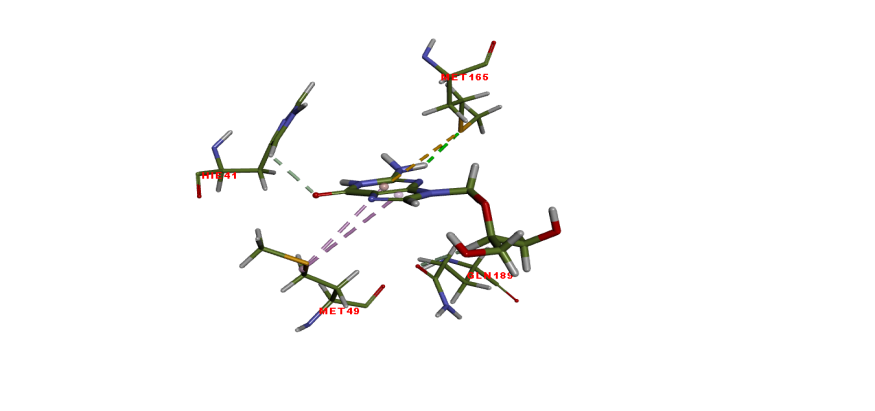 MET_165MET_497.035.78, 4.36MET_165GLN_189HIE_413.77,4.38,3.53,-3.74CMPD3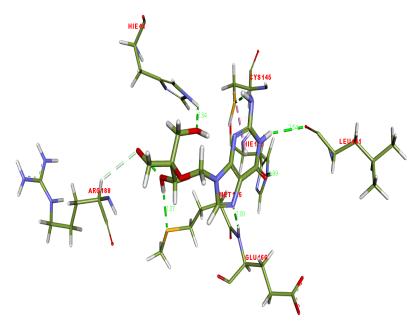 CYS_1455.63CYS_145LEU_141GLU_166HIE_163MET_165ARG_188HIE_413.93,6.36,4.29,5.44,3.41,5.93,4.94-4.34